Государственное учреждение - Отделение Пенсионного фонда Российской Федерации 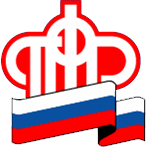 по Калининградской областиКлиентские службы регионального Отделения  ПФР будут работать с 4 по 7 маяКалининград,  29  апреля  2021 г. Государственное учреждение – Отделение Пенсионного фонда Российской Федерации по Калининградской области разъясняет.Клиентские службы в период с 4 по 7 мая 2021 года будут работать в штатном режиме. Расписание и график приема можно посмотреть на официальном сайте ПФР.Все граждане, записавшиеся на прием в указанные даты, будут приняты специалистами клиентских служб.Записаться на прием, а также получить дополнительную информацию и ответы на интересующие вопросы в части ПФР можно по единому многоканальному телефону горячей линии 8 800 600 02 49 (звонок бесплатный).